GOTIKA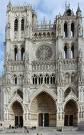 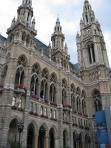 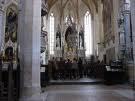 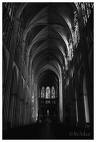 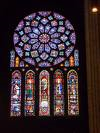 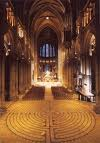 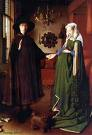 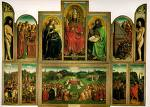 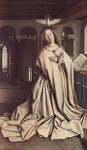 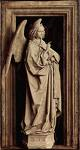 Gotika (okoli1150-1450) nasprotno od romanike teži k rasti v višino. V stavbarstvu so zanjo značilni šilasti loki, križnorebrasti oboki in velika poslikana okna. Kiparstvo je v začetku še vedno podrejeni arhitekturi, potem pa se postopoma osamosvaja (postaja polno plastično). Umetnine v tem obdobju postajajo vse bolj pretanjene, realistične in naturalistične. V Italiji pričnejo umetniki preučevati resnični svet in slikati vse bolj izrazita telesa. Nizozemski slikarji kot je Jan van Eyck pričnejo telesa in predmete modelirati (oblikovati) s prikazovanjem stopnjevanja svetlobe, kar jih postavlja že v dobo prehoda iz gotike v renesanso. Francoska gotika doseže svoj vrhunec v pozni dobi, predvsem pod vplivom nizozemskega slikarstva.V deželah pod nemškim vplivom, tudi v Sloveniji, je prehod iz gotike v renesanso trajal dobro stoletje, kar je povzročilo mešanje obeh slogov. 